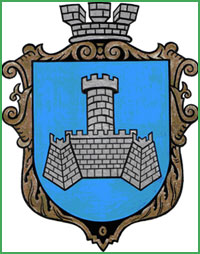 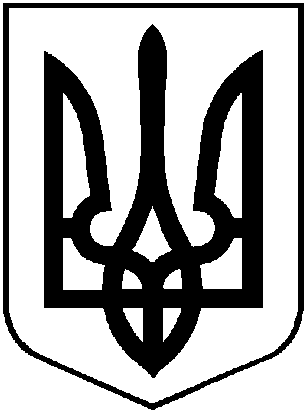                                                                       УКРАЇНАм. Хмільник Вінницької областіРОЗПОРЯДЖЕННЯМІСЬКОГО ГОЛОВИвід 20 вересня 2017р.                                                                           №371-рПро визначення представникакерівництва з системи управлінняякістю відповідно до вимог стандартуISO 9001 у виконавчих органахХмільницької міської радиУ зв’язку із кадровими змінами та з метою продовження впровадження та удосконалення функціонування системи управління якістю у виконавчих органах Хмільницької міської ради відповідно до вимог стандарту ISO 9001, керуючись ст.42 Закону України “Про місцеве самоврядування в Україні” :1. Визначити представником керівництва з системи управління якістю у виконавчих органах Хмільницької міської ради  відповідно до вимог стандарту ISO 9001  керуючого справами виконкому міської ради Маташа С.П.2. Керуючому справами виконкому міської ради, представнику керівництва з системи управління якістю у своїй діяльності керуватись Положенням про представника керівництва, спеціаліста та членів робочої групи  з питань впровадження і забезпечення функціонування системи управління якістю у виконавчих органах Хмільницької міської ради, затвердженого розпорядженням міського голови від 12.04.2016р. №151-р.3. Розпорядження міського голови від 30.12.2015р. № 428-р “Про визначення представника керівництва з системи управління якістю відповідно до вимог ISO 9001 у системі виконавчих органів міської ради” визнати таким, що втратило чинність.4. Загальному відділу міської ради  (Прокопович О.Д.) довести зміст цього розпорядження до зацікавлених посадових осіб.5. Контроль за виконанням цього розпорядження залишаю за собою.Міський голова                                                             С.Б. Редчик